Profile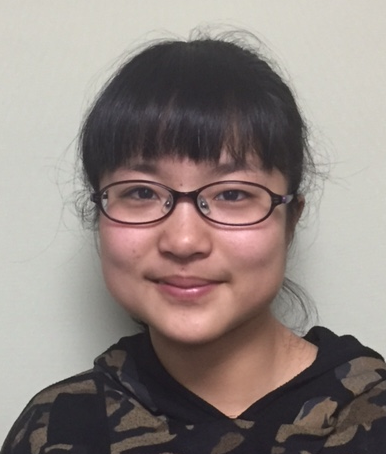 Name:  Noji       Ayane                       family name  given nameNationality: Japan  Birth date: 29/7/2002  (day/month/year)Age:  14   Sex:  Female School (year):  8th grade in Ouchi Junior High School Family (name, age and occupation)Father:  Masanori, 40, architect Mother:  Mayumi, 45, nurse Siblings:  None Pet: Chataro, 8 years old, ChiwawaAllergy:  None     Religion:  Buddhist MessageDear Family,      Thank you very much for becoming my host family. My name is Noji Ayane. Please call me Ayane. I’m a member of the softball club in my school. My hobby is listening to music. I like animals. I have a dog named Chataro. He is my good friend. Do you have any pets? I like cooking, too. If I can, I want to learn American cooking. And I want to cook some Japanese dish for you.       I am very excited to go to the United States this spring. I’m looking forward to seeing you.Sincerely,　　　 　　　　　　　　　　　　　　　　　　　　　　　　　　　　野地彩音